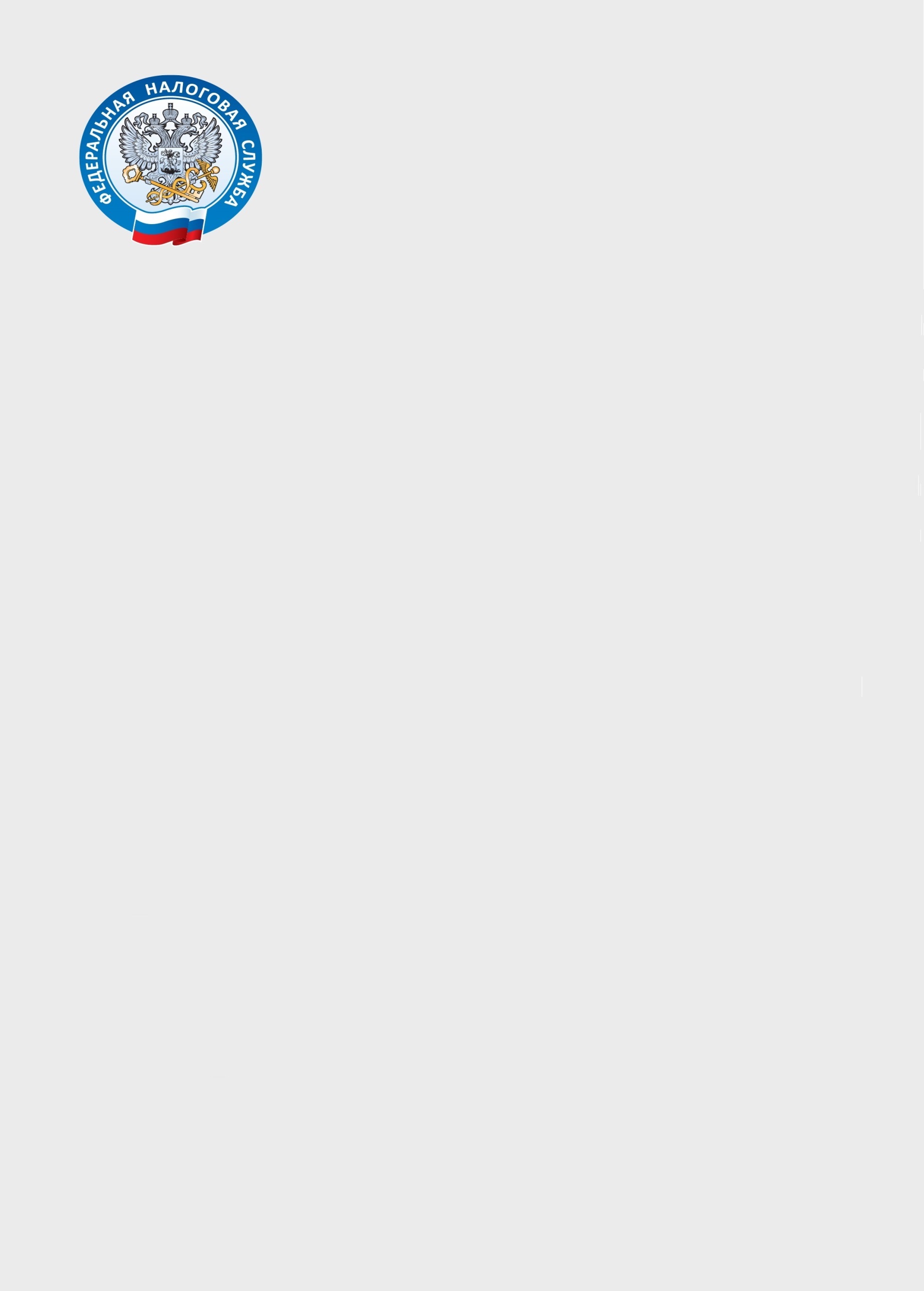 НАЛОГОВЫМ ОРГАНОМ ПРОИЗВЕДЕНО НАЧИСЛЕНИЕ ИМУЩЕСТВЕННЫХ НАЛОГОВ ЗА 2019 ГОДСведения о суммах исчисленных налогов отражены в Личном кабинете физического лица.Если Вы не имеете Личного кабинета Единое налоговое уведомление будет направлено в Ваш адрес заказным письмом, которое необходимо будет получить в почтовом отделенииДля Вашего удобства рекомендуем Вам подключить Личный кабинет физического лица, который позволит без визита в налоговый орган, осуществлять взаимодействие с налоговыми органамиДля подключения к Личному кабинету достаточно подать заявление в любой налоговый орган или МФЦ. Оплатить налоги можно легко и удобно Личный кабинет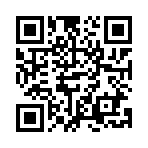 Сервис «Уплата налогов и пошлин»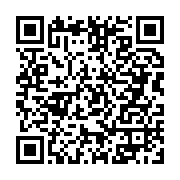 